Пам'ятка батькам :Дитячий стрес на його джерела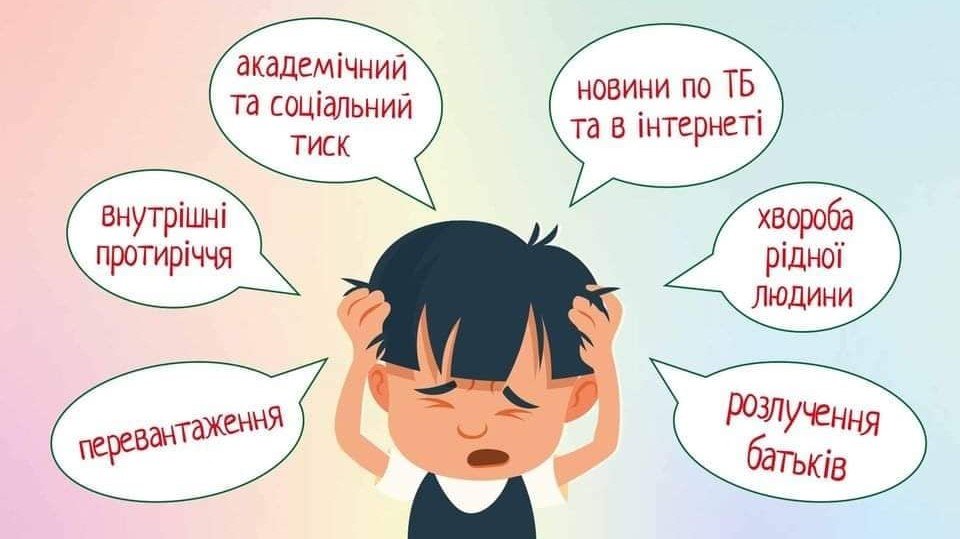 Ознаки та симптоми дитячого стресу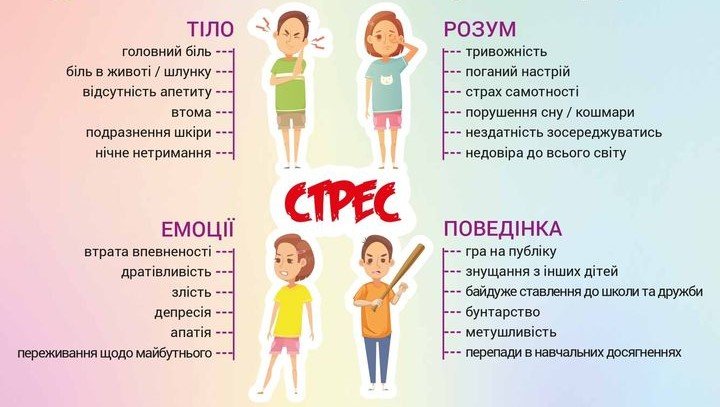 Як допомогти дитині зменшити стрес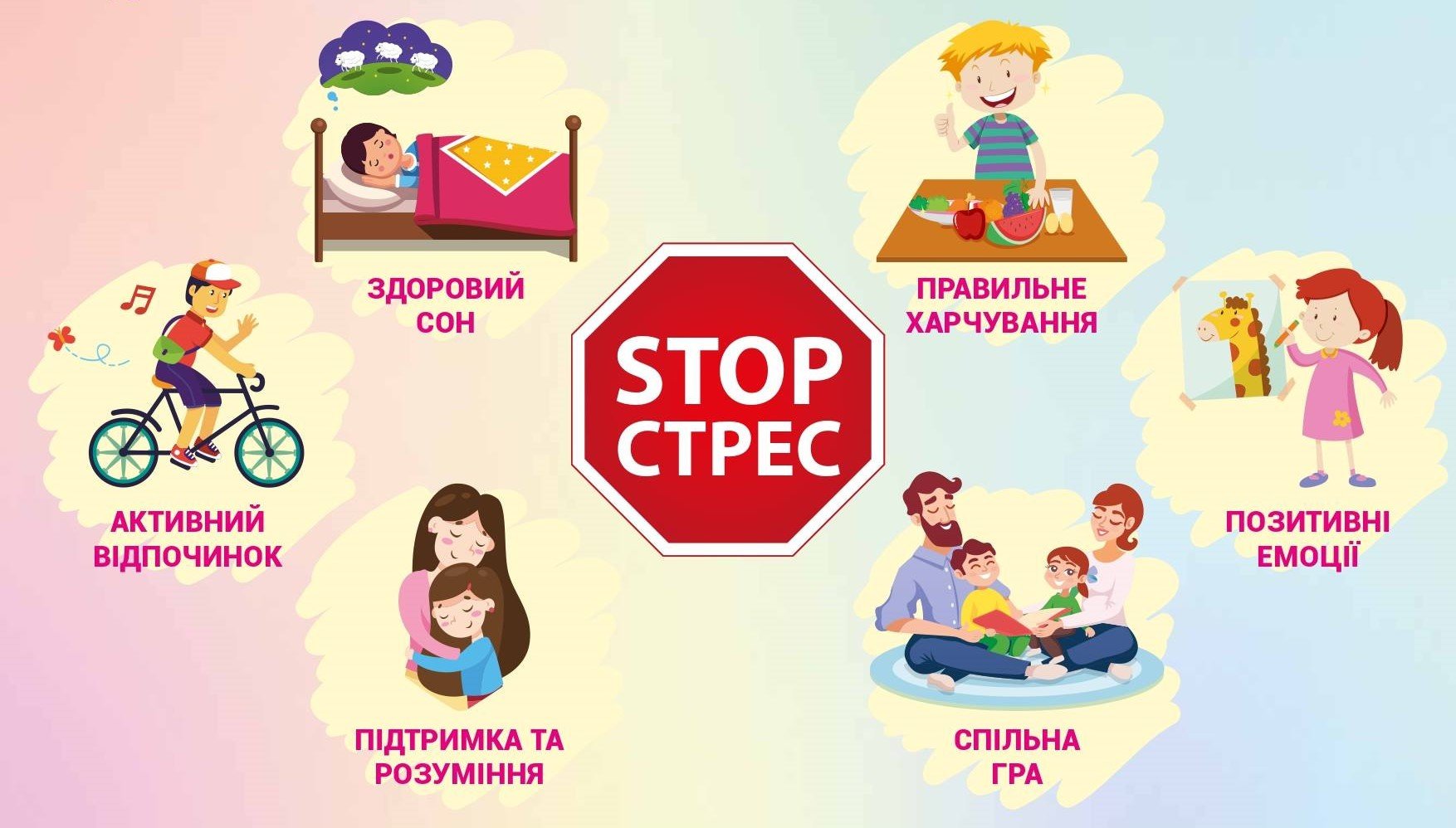 Способи керування стресом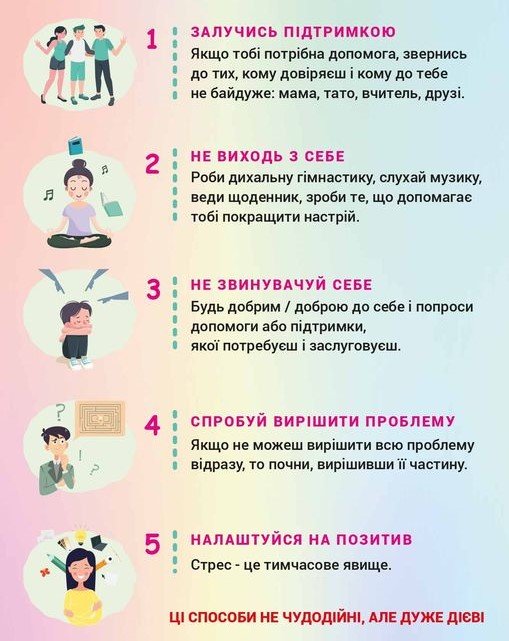 